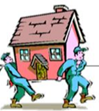 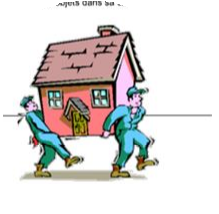 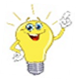 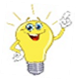 Tvoja učiteljica PepcaPONEDLJEK, 6. 4. 2020MATEMATIKA: Sestavljeni računi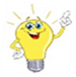 Danes množiš, seštevaš in odštevaš.  Računaš sam, da se preveriš, kako ti gre. Račune prepiši v karirasti zvezek in jih izračunaj. 4 • 6  + 59 =                     8 • 8  -  27 = 27 +  6 • 8 =                     83  -  6 • 7 =         • 8  + 37 =                    9 •  9 - 69  =V DZ  na strani v 93 reši 6. nalogo.IZZIV     Bine je imel 6 škatlic, v vsaki škatlici je bilo 7 vžigalic. Izgubil je 2 škatlici. Koliko vžigalic še ima?R: _________________________________________________________O: _________________________________________________________SLOVENŠČINA: Utrjevanje velike začetniceDanes  ponoviš velike začetnice. V črtasti zvezek napiši za vsako veliko začetnico eno poved. Beri po lastni izbiri. SPOZNAVANJE OKOLJA: Zdrava prehranaV tem šolskem letu je s tabo v šoli preživela medicinska sestra. Predstavila je, kako s pravilno prehrano skrbimo za zdravje.Na spletu so različne piramide zdrave prehrane in gibanja. NIJZ (Nacionalni inštitut za javno zdravje) – piramida: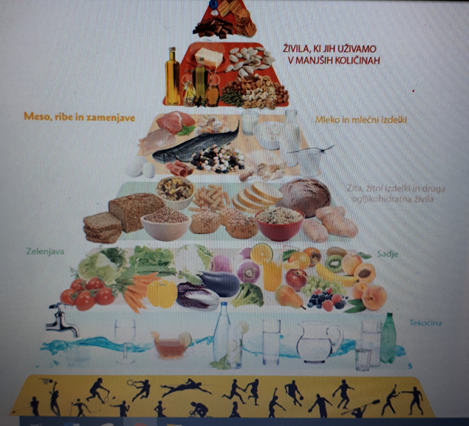 Strokovnjaki na NIJZ so mnenja, da ni »popolnega živila«. Za normalno delovanje telesa in ohranjanje zdravja moramo jesti živila iz vseh skupin.V zvezek SPO nariši ali napiši svoj zdrav zajtrk.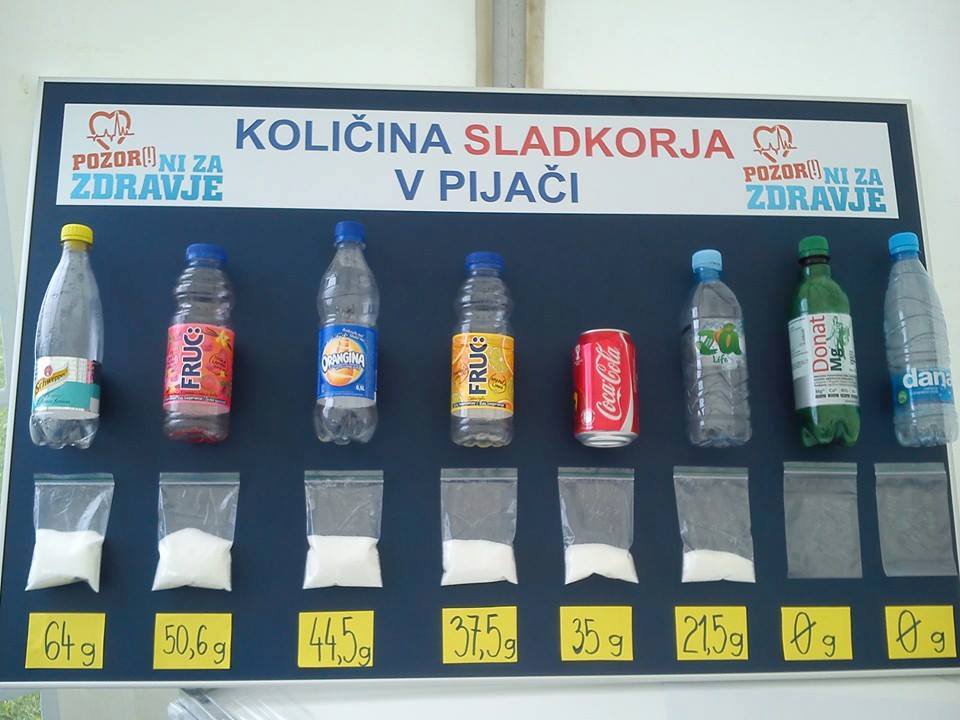 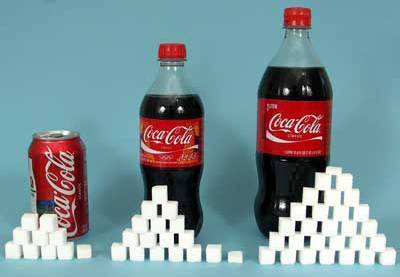 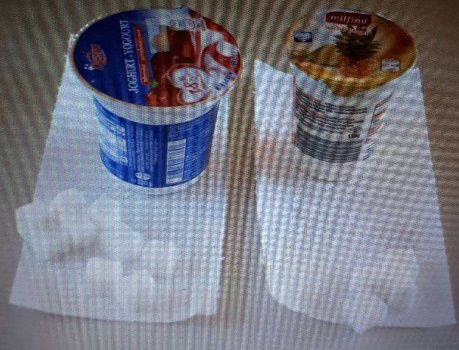 Če …, TELOVADI!